January 2018A Guide to Completing the Form RIt is important that trainees complete a Form R for both training and Revalidation purposes.A Form R is required from every new trainee joining a training programme, and at every ARCP thereafter (at least once per year). Each ARCP should have a new Form R which should be completed beforehand, but no earlier than 30 days before the ARCP.The Form is split into two sections; Part A is for personal details and must be completed each time a new Form R is completed, even if the details have not changed since the last Form R. Part B includes questions about significant event, complaints, compliments, probity and health. In addition there is a scope of practice section where trainees are required to list their past and present employers, training placements, time out of programme, advisory or voluntary roles undertaken as a registered medical practitioner since the last ARCP or appraisal.Below is an annotated guide to completing the Form R. Should you have any further questions about the Form R please contact:For trainees joining the GP training programme and completing the Form R for the first time: sev.GPSchool.sw@hee.nhs.ukFor trainees completing a Form R in advance of their ARCP: sev.GPSupport.sw@hee.nhs.uk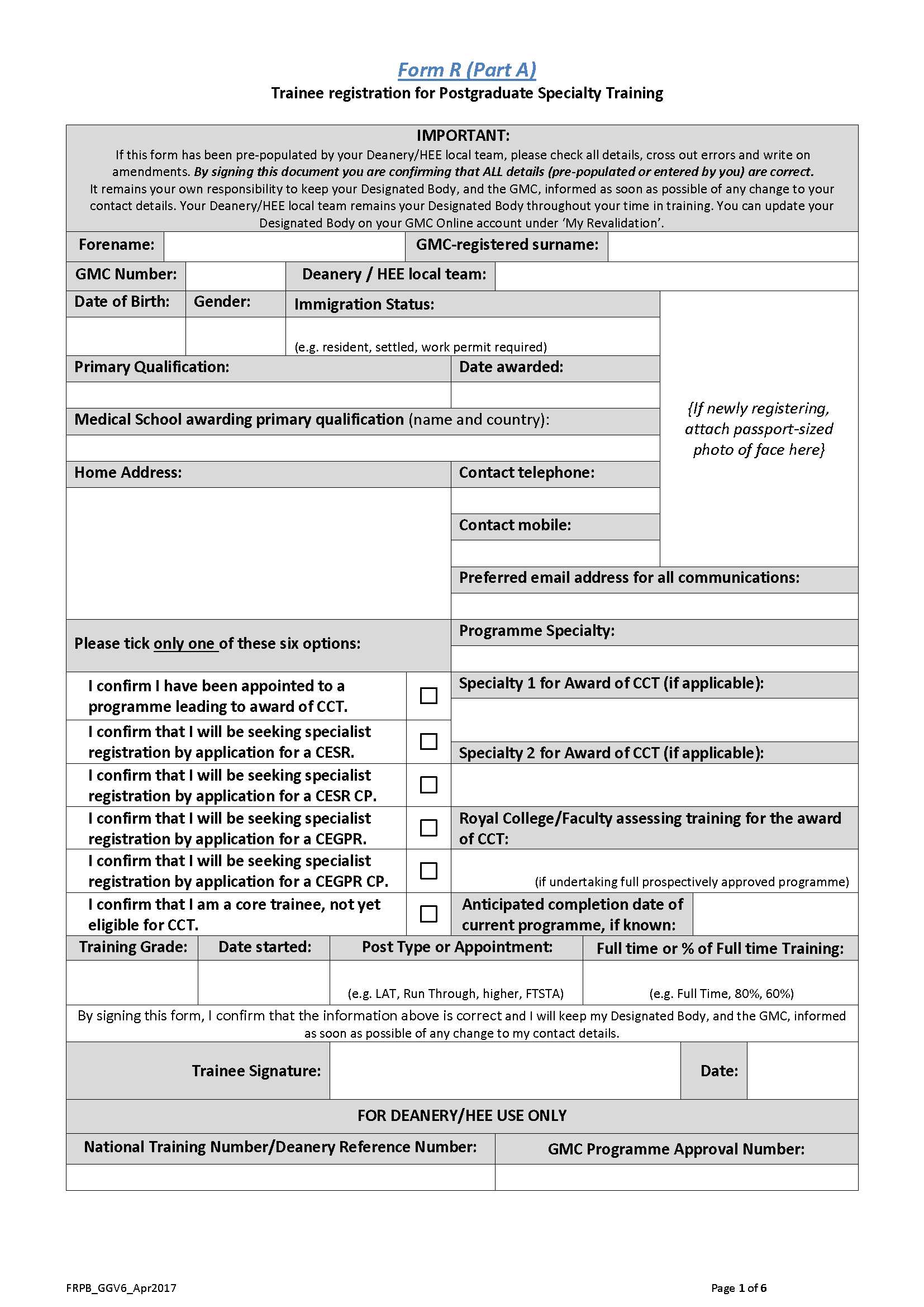 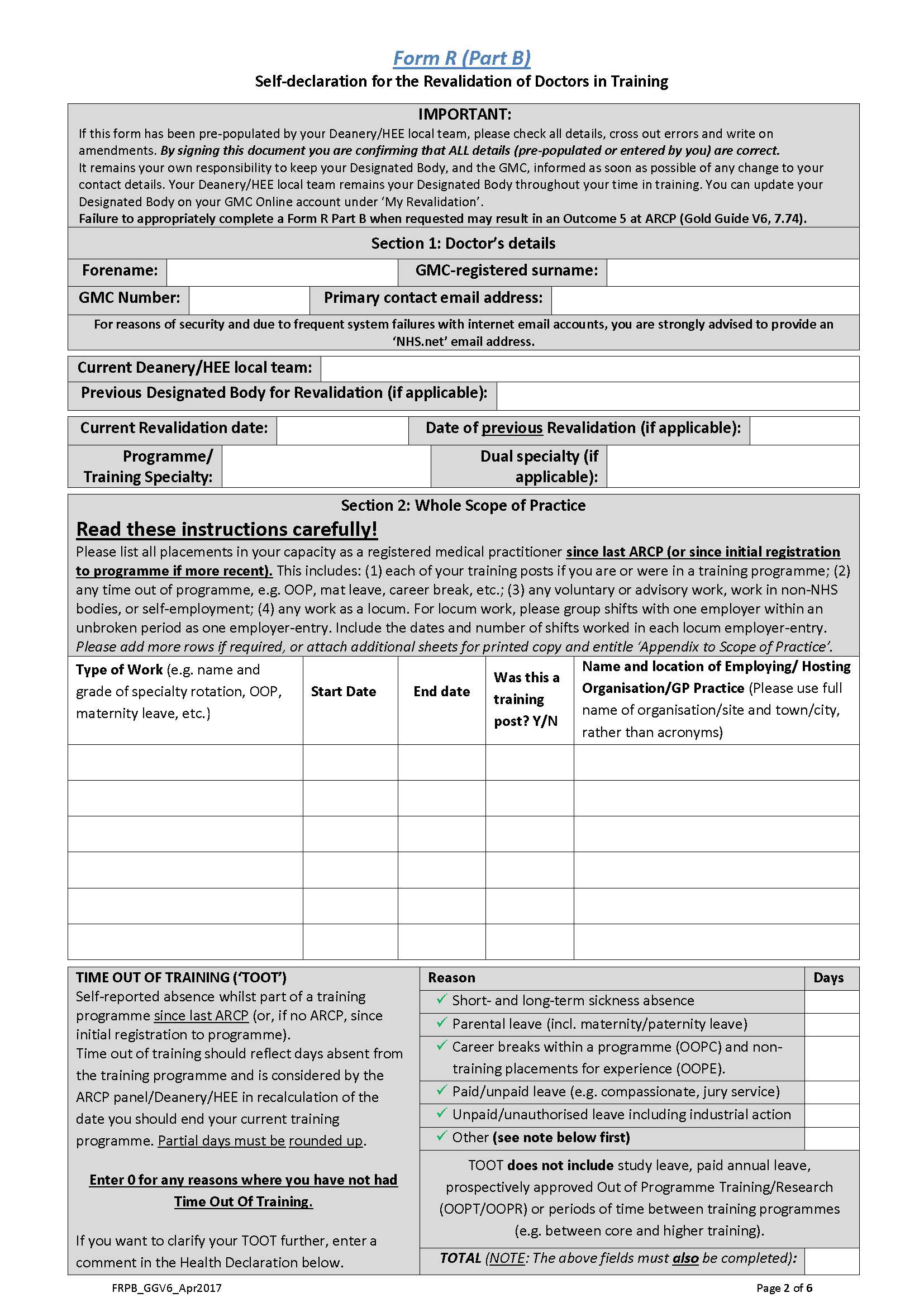 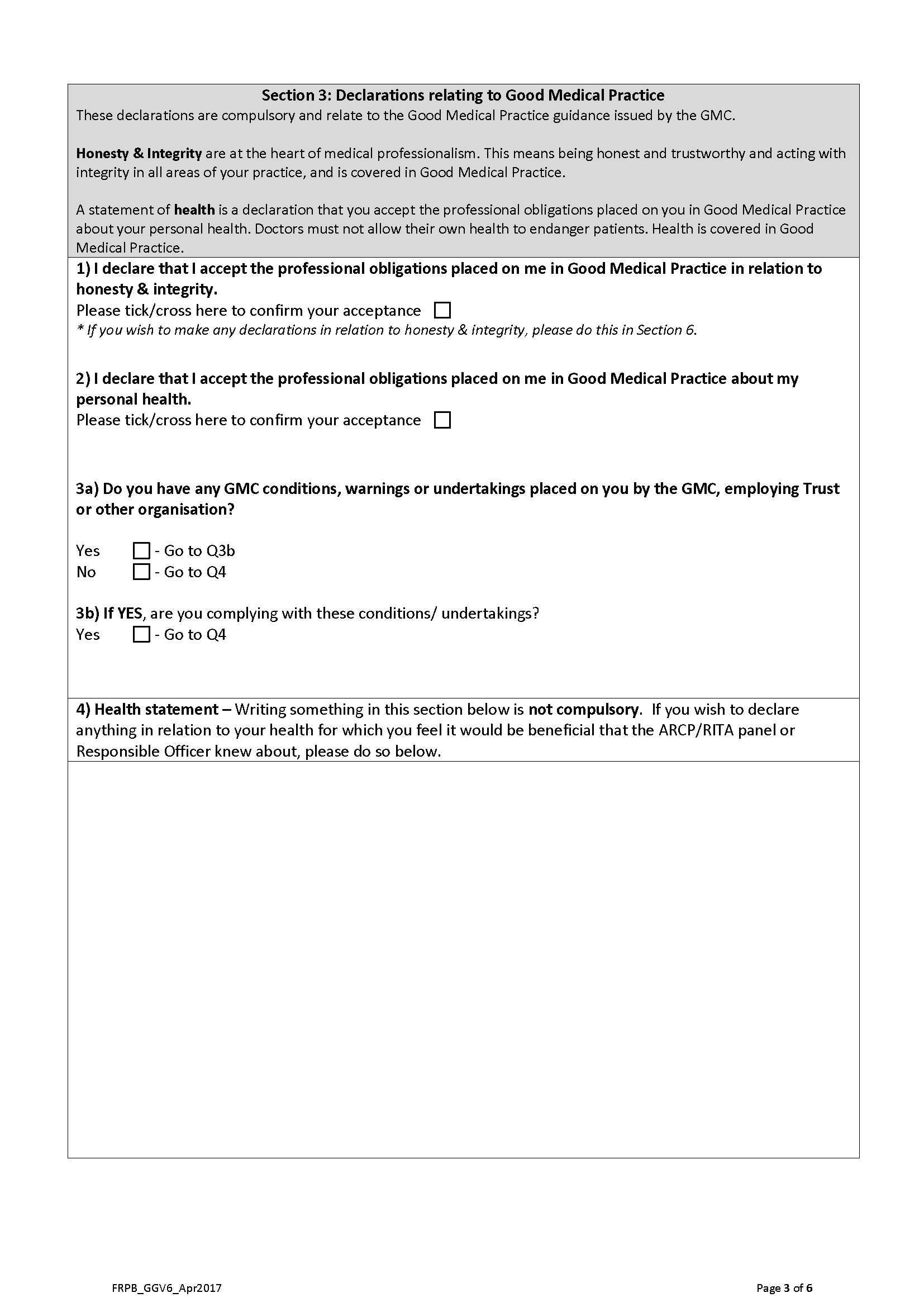 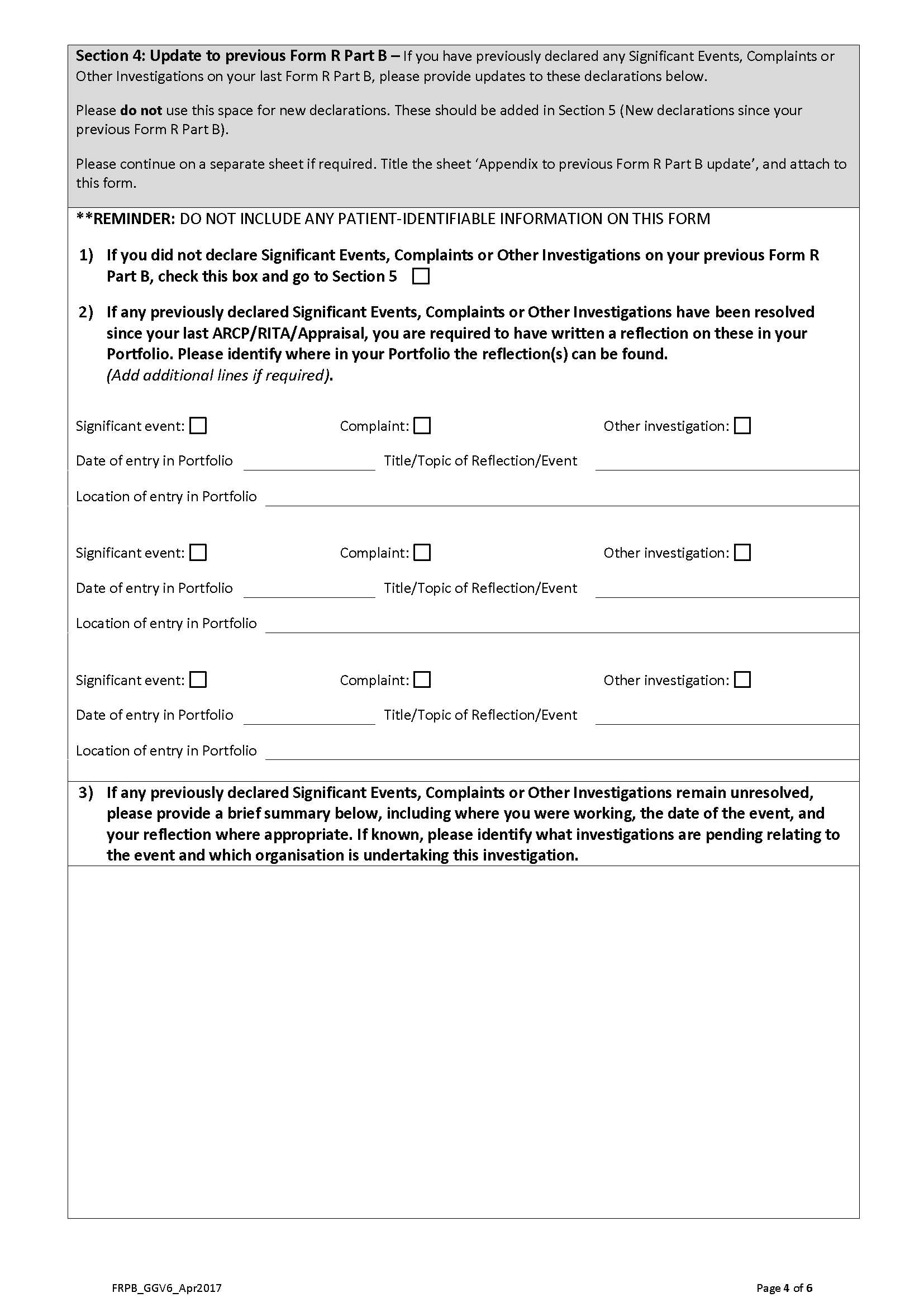 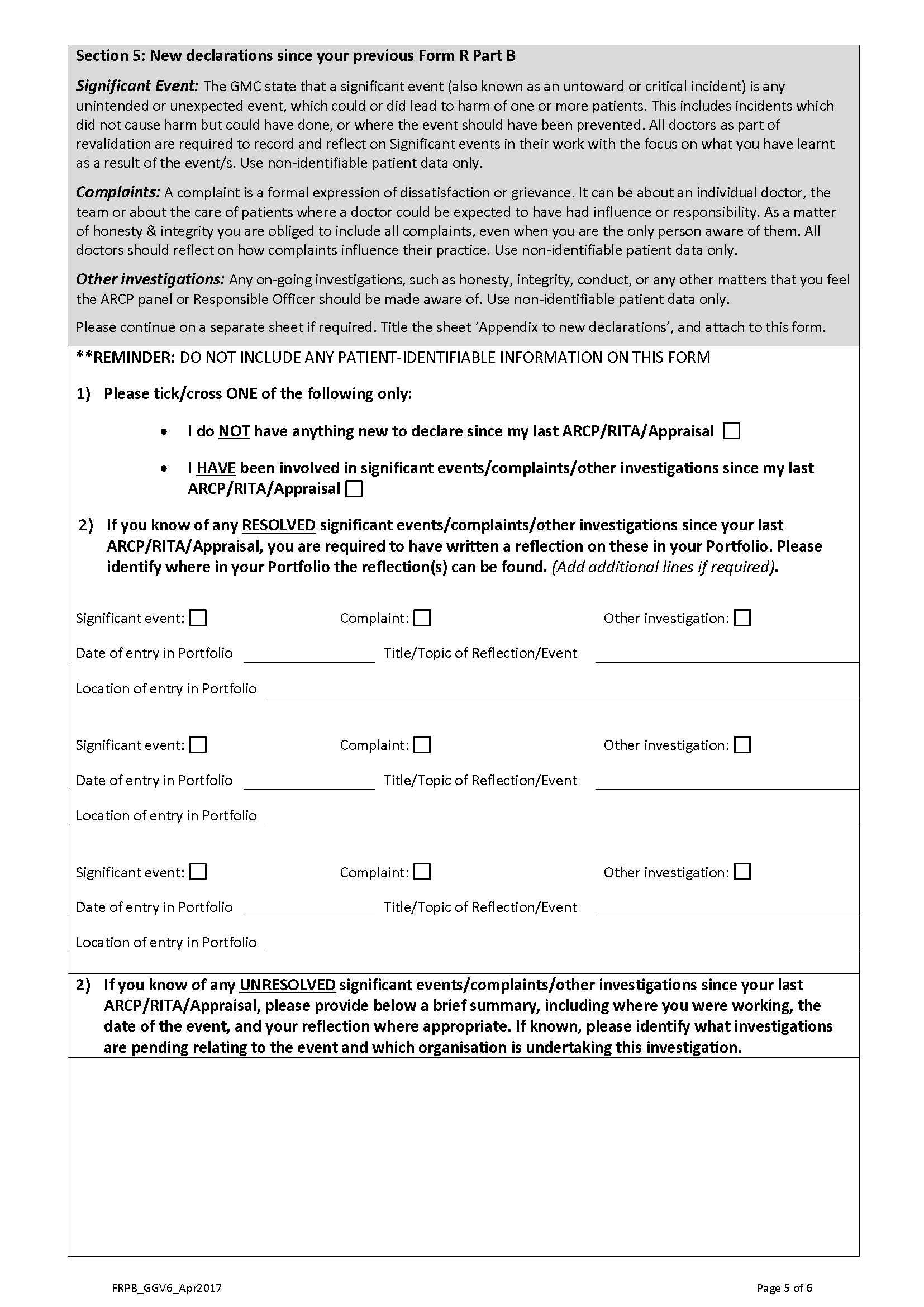 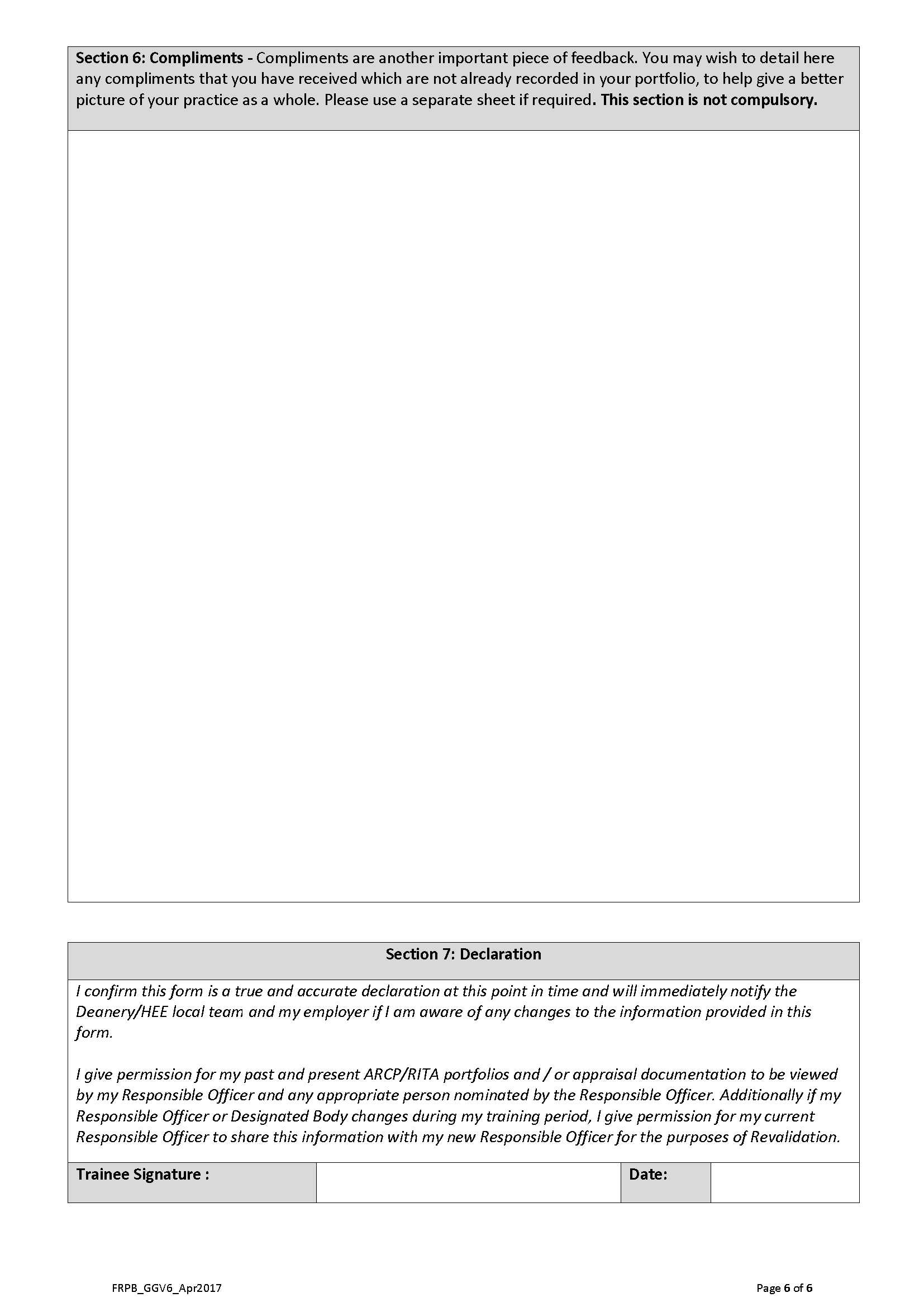 